     Point Lookout Masters Ocean Mile SwimSanctioned by the Metropolitan LMSC for USMS, Inc. Sanction # 066-W002Sponsored by the Metropolitan LMSC and the Town of Hempstead 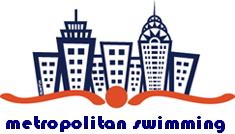 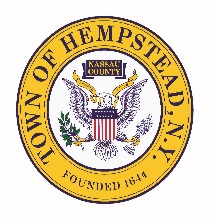 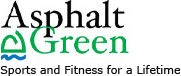 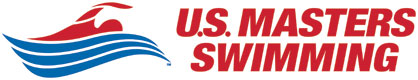 DATE:               Sunday, July 31, 2016TIME:                Check-in: 6:45AM; Start: 8:00 AMLOCATION:      Town Park @ Point Lookout, NYRACE DIRECTOR:   Bob Kolonkowski  rpk248@netzero.comELIGIBILITY:    Open to USMS registered swimmers 18 years & older as of July 31, 2016 who can complete the course in one (1) hour or less. Non USMS members will have to take out a one-day (OEVT) USMS registration ($20) which is provided in the event registration process. It is recommended that all swimmers register with USMS for a full year ($47.)
COURSE:         Out and Back, (depending on tidal currents) (high tide 5:59 am, outgoing tide east to west)
SAFETY:          Safety services provided by the Town of Hempstead Lifeguard Patrol.  All participants are required to wear a swim cap (provided).  A one-hour cutoff time will be enforced. No personal escorts are permitted. No wetsuits, tri-suits or other swim aids permitted. Water temperature range: 68-74 degrees Fahrenheit
ENTRIES:         All race entries must be processed online. No race day entries. https://www.clubassistant.com/club/meet_information.cfm?c=1542&smid=7966Registration CLOSES at 11:59PM ET on Friday, July 29, 2016. Entry fee of $45. ($65. For entries after July 10) Payable to: the Metropolitan LMSC. Event proceeds will be donated to the TOH Junior Lifeguard Program and Asphalt Green Swim for the Future Scholarship Fund
AWARDS:        T-shirts  and swim caps for all swimmers, custom awards to top three male and female swimmers overall and all male and female swimmers in each age group: 18-24, 25-29 etc. Award ceremony and refreshments presented after the race
RULES:            2016 United States Masters swimming rule book. Race director and Chief Lifeguard reserve the  right to cancel, or modify this event due to unsafe conditions
DIRECTIONS:  Long Island Expressway or Northern State Parkway to Meadowbrook Parkway south to Loop Parkway to end. Go straight across Lido Blvd. to Town Park at Pt. Lookout. Free Parking before 7:00 AM. By train: LIRR to Long Beach station (15 minutes cab ride to race venue).Town of Hempstead Department of Parks and Recreation200 North Franklin St. Hempstead, NY 11550Supervisor, Anthony J. SantinoCouncil Members: DOROTHY GOOSBY, GARY HUDES, BRUCE BLAKEMAN, ERIN KING SWEENEY, ANTHONY D’ESPOSITO, EDWARD AMBROSINO,TOWN CLERK: NASRIN AHMAD, RECEIVER OF TAXES: DONALD CLAVIN JR. COMMISSIONER OF PARKS & RECREATION: MICHAEL ZACCOLO                                                                  